Задача №1Искомое сопротивление R (Ом) было измерено n раз и при этом получены результаты (см. табл. 1). Необходимо определить: среднюю квадратическую зависимость А , интервал, в котором находится значение измеряемого сопротивления с доверительной вероятностью Р1 и вероятную погрешность результата измерения А для доверительной вероятности Р2 (табл.1а)Дано: Результаты измеренийР1=0,99Р2=0,9Найти  А, АЗадача №2Определить наиболее достоверное значение напряжения постоянного тока, измеренного компенсатором постоянного тока, среднеквадратичную погрешность ряда измерений U, среднеквадратичную погрешность среднего арифметического ср, доверительный интервал (при заданной доверительной вероятности Р) и предельную погрешность найденного значения Uср.Дано:Результаты измеренийР=0,999Найти  U, ср , U, доверительный интервал, .Задача 3.Определить показания электродинамического А1 и электромагнитного А2 амперметров, включенных в последовательную цепь R, L, C, если напряжение на входе цепи изменяется по закону u(t), а параметры R, L и C. Начертить схему включения приборов.Дано:R=18 ОмL=13 мГнС=0 мкФНайти:IА1, IА2.Задача 4Микроамперметр с внутренним сопротивлением rА отградуирован на номинальный ток Iн. Класс точности прибора N1. Этот амперметр предполагается применить в цепи со значением тока Imax. Требуется найти сопротивление шунта и пределы допустимой относительной погрешности , если при измерениях амперметр показал ток, равный I. Дано:Iн=2000 мкА						rАrА=12 ОмImax=15,0 АI=12,3 А			    IN1=1,5							rшНайти: rш, .№ экспер-та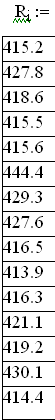 № экспер-та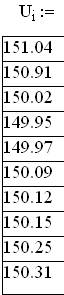 